ÔN TẬP TUẦN NGHỈ SỐ 6- KHỐI 4TỪ 23/3- 27/3Thứ haiSo sánh hai phân số khác mẫu sốCách làm: Ba bước:Quy đồng mẫu số hai phân sốSo sánh hai phân số đã quy đồng.So sánh hai phân số ban đầuVí dụ và cách trình bàyBước 1: quy đồng Bước 2: so sánh hai phân số đã quy                   Bước 3: So sánh hai ps ban đầu

 III. Bài tập Vận dụng:So sánh hai phân số:         a.   và 		b.  và 		c) và       2. Tìm y3. Đặt tính rồi tính.a) 4725: 15                                                       b) 6420: 321    4.  Một  mảnh đất hình chữ nhật có nửa chu vi là 307m, chiều dài hơn chiều rộng là 97m. Tính  diện tích hình chữ nhật đó. Người ta trồng rau trên thửa ruộng đó, cứ 3m2 thu được 12kg. Tính khối lượng rau thu được    5.  Tổng của hai số bằng số lớn  nhất có 6 chữ số khác nhau . Hiệu của hai số bằng số bé nhất có 6 chữ số . Hãy tìm hai số đó .Thứ baI. PHẦN TRẮC NGHIỆM        Hãy khoanh tròn vào chữ đặt trước câu trả lời đúng:Câu 1: Cho số 4......9            Chữ số thích hợp viết vào chỗ chấm để chia hết cho 3 là:          A. 1                        B. 2                           C. 3                                           D. 4  Câu 2: Phân số chỉ số hình đã được tô màu ở hình dưới là:        A.     B.      C.       D.Câu 3: Phân số  bằng phân số nào dưới đây:            A.                              B.                           C.                             D.  Câu 4:Đổi      85m27dm2 = .................. dm2           A. 857                         B. 8507                         C.  85007                  D. 85070Câu  5:Hình vẽ bên có mấy hình bình hành?                             A. 2 hình                            B. 3 hình                                  C.  4 hình                           D. 5 hìnhII. PHẦN TỰ LUẬN:  (5 điểm)Câu 1: Tính:68044 : 315              3427 x 218                   14 768 – 163 x 32	          5 176 – 89 575 : 25Câu 2:Tìm ,biết:X : 101 = 25		1944 : X = 162	Câu 3: Một mảnh đất hình bình hành có độ dài đáy bằng 42m, chiều cao bằng  cạnh đáy. Tính diện tích mảnh đất đó ? Người ta trồng rau cứ 12m2 thu được 78kg. Tính số rau thu được?Câu 4: So sánh các phân số sau:a)  và 		b) 		c) 	   d) Thứ tư1. Ñieàn daáu > , < ,  = vaøo choã chaám :  ……   ………   ………   ……    ………    ……..   ………  1            ………   2              ……   1            …….  2. Ñieàn soá thích hôïp vaøo choã troáng :  =    =    =    =     =    =    =    =    =    =  3. Viết số thích hợp vào chỗ chấm:a) 1 km2=... ..........m2                               b) 5 km2= ........….m2c)  32 m2  45 dm2 = .. ...........dm2             d)  13 dm2 29 cm2 = .. ...........cm24. Đặt tính và tính a. 386 154 + 260 765;   b. 726 485 – 52 936;   c. 308 × 563;  	d. 5 176 : 355. Một mảnh đất hình bình hành có độ dài đáy là 40m, chiều cao ngắn hơn đáy là 25m  . Tính diện tích mảnh đất đó.6. Moät cöûa haøng ngaøy thöù nhaát baùn 180 taï gaïo, ngaøy thöù hai baùn 270 taï gaïo, ngaøy thöù ba baùn keùm hôn ngaøy thöù hai moät nöûa. Hoûi trung bình moãi ngaøy cöûa haøng baùn ñöôïc bao nhieâu taï gaïo ?Thứ năm1. Đặt tính rồi tính	324 489 + 446 357		986 769 – 342 538         287  x  24		13068 : 27    2. Quy đồng mẫu số các phân số rồi soi sánh .a)  và                                                 b)   và c)   và                                           d)   ;  và 3.Tính bằng cách thuận tiện nhất 23 + 23  2 + 23  3 + 23  4           246  2005 - 2005  148                       25  12  30  45. Một ổ tô chạy trong 2 giờ đầu , mỗi giờ chạy được 60km và 3 giờ sau, mỗi giờ chạy được 50km. Hỏi trung bình mỗi giờ ô tô chạy được bao nhiêu ki – lô – mét ? Thứ  sáuCâu 1: Phân số nào dưới đây bằng phân số ? (0,5 điểm)	(M1)	A. 			B. 			C. 			D. Câu 2: Phân số nào dưới đây bé hơn phân số ? (0,5 điểm)		(M1)	A. 			B. 			C. 			D. Câu 3: Phân số lớn nhất trong các phân số ; ; ;  là: (0,5 điểm)		(M2)	A. 			B. 			C. 			D. Câu 4: Số thích hợp  viết vào chỗ chấm để  45m2 6cm2 = ........... cm2 là: (0,5 điểm)  (M1)	A. 456		B. 4506	C. 456 000      D. 450 006		Câu 5: Một lớp học có 18 học sinh nữ và 12 học sinh nam. Hỏi số học sinh nam chiếm bao nhiêu phần số học sinh cả lớp ? (0,5 điểm)		(M3)	A. 			B. 			C. 	           D. 	Câu 6: Số thích hợp điền vào chỗ chấm trong các phân số:  =      là : (0,5 điểm)   (M3)        A. 24                           B.2 2		           C. 28		         D. 26 Câu 7: Các phân số được sắp xếp theo thứ tự từ lớn đến bé là: (0,5 điểm)	(M2)A.  ; ;	   B.;;	C.;;	D.;;Câu 8 : Trong hình vẽ bên các cặp cạnh song song với nhau là: (0,5 điểm)	(M3)	A. AH và HC;  AB và AH     B. AB và BC ; CD và AD                           A                                  B                       C. AB và DC;  AD và BC	 D. AB và CD;  AC và BD        	                             C              H                          DII/ Phần tự luận: 1. Đặt tính rồi tính:  (MĐ2)2. 	   a)  .......          b) ......       c)                         d)   1.......3.Quy đồng các mẫu số và so sánh các phân số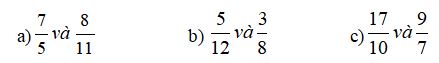 4. Quy đồng các mẫu số các phân số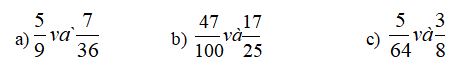 5.Một vườn hoa hình bình hành có chiều cao là 25 cm, cạnh đáy  hơn chiều cao là 12cm. Tính diện tích vườn hoa.6. Một thửa ruộng hình bình hành có tổng độ dài cạnh đáy và chiều cao bằng 356m. Biết độ dài đáy hơn chiều cao 6m. Tính diện tích hình bình hành.49 x ( y – 21 ) = 441( y – 21 x 13 ) : 11 = 30386259 + 260837417  232145 : 33